TABLERO DE SUMAS Y RESTAS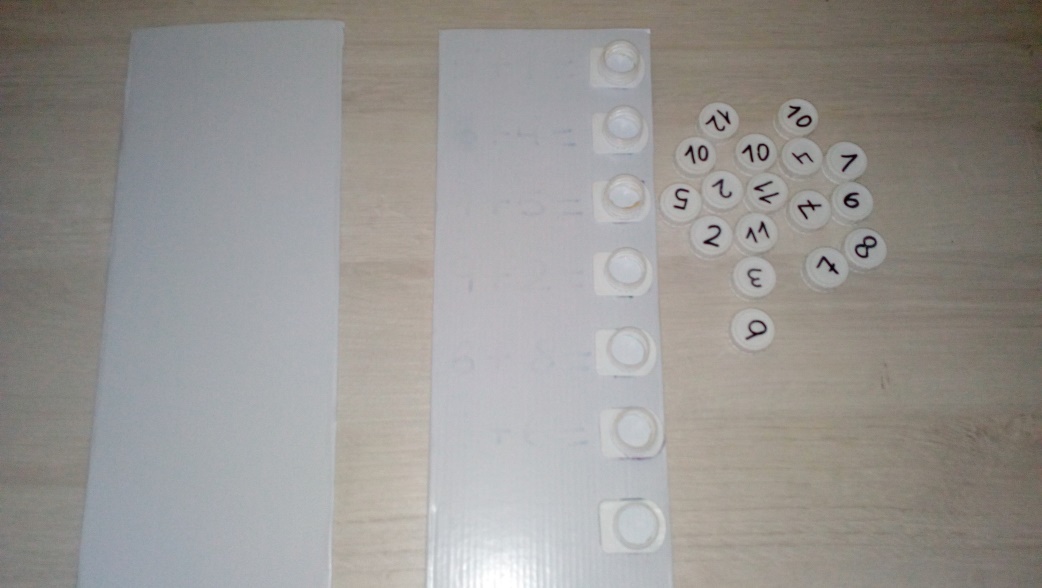 Este juego está dirigido a practicar las sumas y las restas.Podemos utilizarlo también para el conteo.CARACTERÍSTICASEDAD: está pensado para niños a partir de 4 años que se inician en la suma.AGRUPAMIENTO: es un juego individual. Cada niño resuelve su problema y deja el turno al siguiente.OBJETIVOS: con esta actividad vamos aTrabajar y realizar sumas/restas sencillas de forma lúdica.Practicar el conteo.Pero además con este material de juego lo que haremos también será:Ejercitar y mejorar la pinza digital. CONTENIDOS: suma, resta y conteo.MATERIALES NECESARIOS. Es un tablero fabricado por nosotros mismos. Para ello hemos necesitado:Cartón duro o tablero.Aironfix blanco para forrar el cartón o tablero.Rotulador de pizarra.10 tapones blancos de bricks de leche, zumos…Plantillas para conteo.  DESARROLLO:Escribimos en el tablero diferentes sumas o restas para que el alumno las resuelva y coloque el resultado enroscando el tapón con el número correspondiente.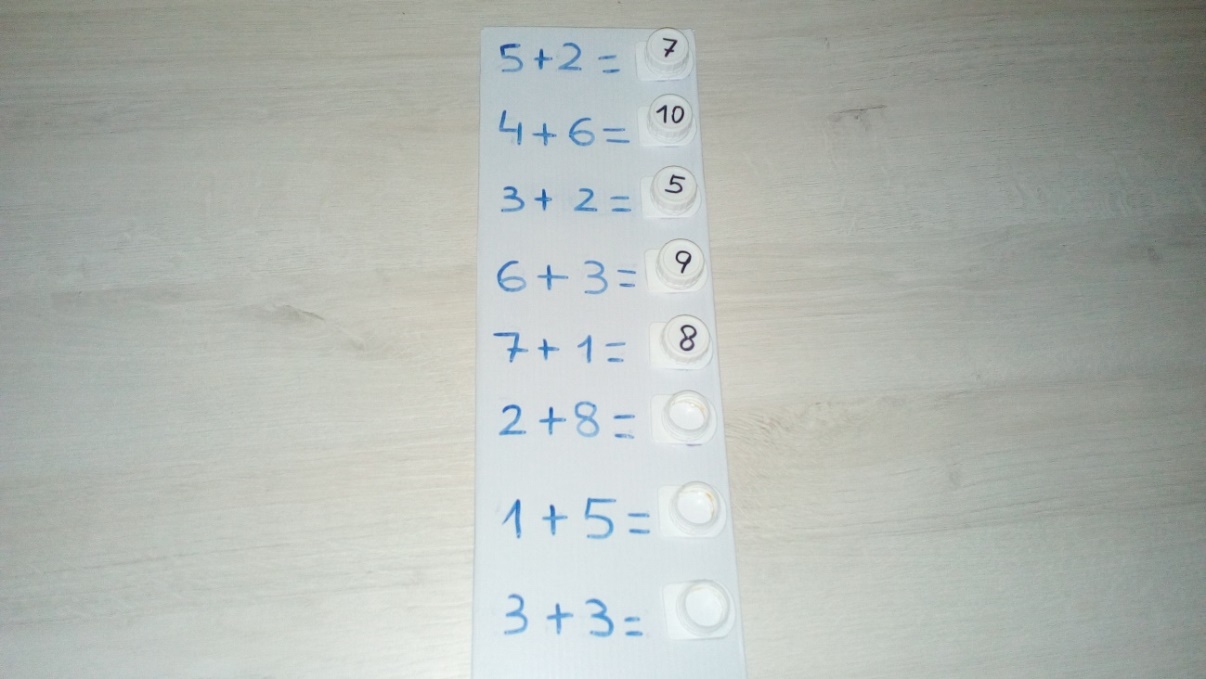 Variante: se puede trabajar el conteo colocando plantillas para esta actividad. 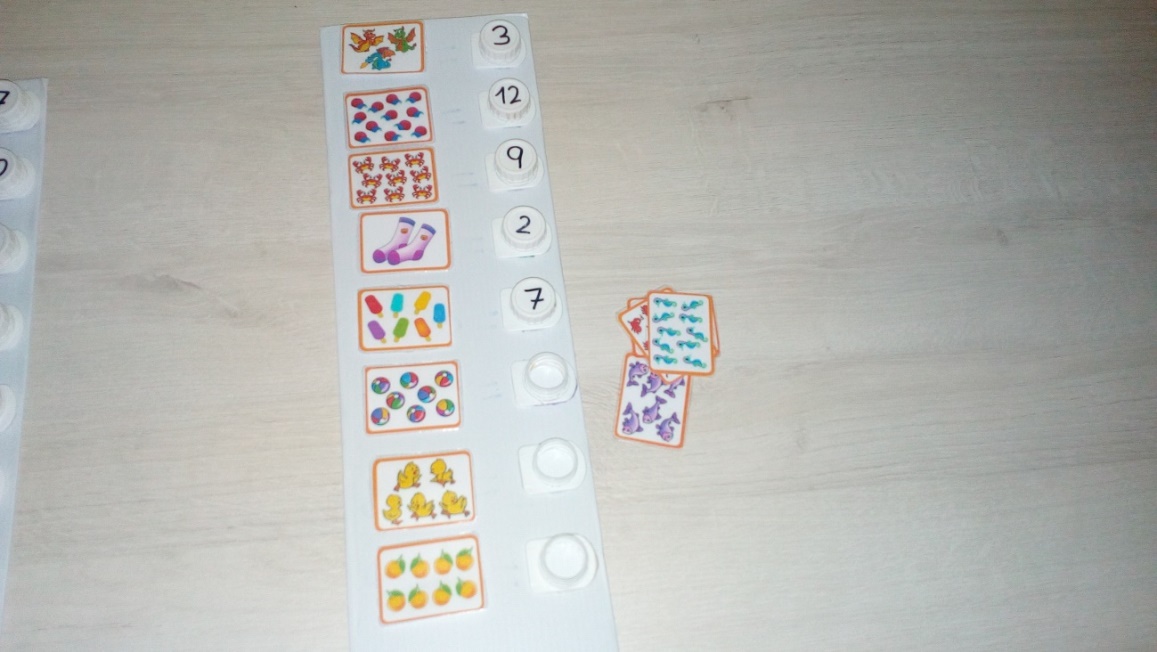 CONCLUSIÓNEsta actividad está dirigida a niños de infantil, especialmente de 4 y 5 años. En esta etapa es muy importante programar actividades en las que los niños participen de forma activa observando, experimentando y manipulando.El tablero de sumas y restas les ayuda a acercarse al conocimiento de las matemáticas de una forma activa y participativa, a través del juego. Les resulta muy interesante buscar los resultados en los tapones y enroscarlos en el lugar correspondiente, es un juego muy motivador.Para todos los niños y especialmente para los niños de infantil las actividades manipulativas son una gran fuente de aprendizaje y motivación, por eso esta actividad nos ayuda mucho en el aprendizaje de sumas y restas, y también en actividades de conteo. 